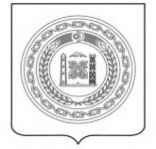 ГЛАВАКУРЧАЛОЕВСКОГО МУНИЦИПАЛЬНОГО РАЙОНАЧЕЧЕНСКОЙ РЕСПУБЛИКИНОХЧИЙН РЕСПУБЛИКИН КУРЧАЛОЙНМУНИЦИПАЛЬНИ К1ОШТАНКУЬЙГАЛХОРАСПОРЯЖЕНИЕ09 февраля 2021 года                                                                                       № 07-рг. КурчалойО проведении конкурса на включение в кадровый резерв для замещения должностей в аппарате Совета депутатов Курчалоевского муниципального района Чеченской РеспубликиВ целях формирования кадрового резерва для замещения вакантных должностей муниципальной службы в аппарате Совета депутатов Курчалоевского муниципального района, создания планомерной и комплексной системы мер для замещения вакантных должностей муниципальной службы, персонального продвижения по службе муниципальных служащих:Провести конкурс на включение в кадровый резерв для замещения следующих должностей муниципальной службы в аппарате Совета депутатов Курчалоевского муниципального района:Высшая группа должностейРуководитель аппаратаСтаршая группа должностейГлавный специалист Ведущий специалист Объявление о проведении конкурса на включение в кадровый резерв для замещения должностей муниципальной службы в аппарате Совета депутатов Курчалоевского муниципального района обнародовать путем размещения на информационных стендах Совета депутатов Курчалоевского муниципального района, на официальном сайте администрации Курчалоевского муниципального района.Контроль за исполнение настоящего распоряжения возложить на Гугуева Н.Ш., руководителя аппарата Совета депутатов Курчалоевского муниципального района.Глава Курчалоевского муниципального района                                                                      А.Ш. ВитиговОбъявлениео проведении конкурса на включение в кадровый резерв для замещения вакантных должностей муниципальной службы в аппарате Совета депутатов Курчалоевского муниципального района Чеченской РеспубликиСовет депутатов Курчалоевского муниципального района объявляет конкурс на включение в кадровый резерв для замещения вакантных должностей муниципальной службы в аппарате Совета депутатов Курчалоевского муниципального района.Отбор граждан на включение в кадровый резерв осуществляется на следующие должности муниципальной службы:Высшая группа должностейРуководитель аппаратаСтаршая группа должностейГлавный специалист Ведущий специалист      К гражданам, являющимися кандидатами для участия в конкурсе на включение в кадровый резерв в аппарате Совета депутатов Курчалоевского муниципального района, предъявляются следующие требования:1. Квалификационные требования, предъявляемые к уровню профессионального образования, стажу муниципальной службы или стажу работы по специальностиДля замещения должностей муниципальной службы в аппарате Совета депутатов устанавливаются следующие квалификационные требования к уровню профессионального образования по должностям муниципальной службы с учетом группы специализации устанавливаются следующие квалификационные требования:1) высших и главных должностей муниципальной службы – высшее образование и не менее двух лет стажа муниципальной службы или работы по специальности, направлению подготовки;2) ведущих должностей муниципальной службы - высшее образование без предъявления требований к стажу;3) старших и младших должностей муниципальной службы - профессиональное образование без предъявления требований к стажу.2. Квалификационные требования, предъявляемые к знаниям муниципального служащегоОбщими квалификационными требованиями к знаниям и умениям, необходимым для исполнения должностных обязанностей по должностям муниципальной службы, являются знание:Конституции Российской Федерации, федеральных конституционных законов, федеральных законов, иных нормативных правовых актов Российской Федерации и иных муниципальных правовых актов применительно к исполнению должностных обязанностей, правовых основ прохождения муниципальной службы, основных прав и обязанностей муниципального служащего, а также запретов и ограничений, связанных с муниципальной службой, постановлений и распоряжений председателя Совета депутатов Должностной инструкции, правил внутреннего трудового распорядка, распределения обязанностей между должностными лицами аппарата Совета депутатов, правил охраны труда, инструкции по пожарной безопасности, порядка подготовки, согласования и принятия правовых актов в аппарате Совета депутатов района, правил организации документооборота, специальных профессиональных знаний, необходимых для исполнения должностных обязанностей.3. Квалификационные требования, предъявляемые к умениям, специальностям, направлениям подготовкиКвалификационные требования к умениям, необходимым для исполнения должностных обязанностей, специальностям, направлениям подготовки, предъявляются с учетом задач аппарата Совета депутатов района.Общими умениями, необходимыми для исполнения должностных обязанностей по всем группам должностей муниципальной службы, являются:-владение компьютерной и другой оргтехникой, общим, а в необходимых случаях, и специализированным программным обеспечением;-работа с документами, подготовка служебного письма;-работа с информацией, составление документов справочно-информационного характера;-владение приемами выстраивания межличностных отношений, консультирование;-работа с людьми, коммуникабельность, отзывчивость и ответственность по отношению к людям;-планирование своего рабочего времени;-самостоятельное систематическое повышение своей квалификации;-другие навыки, необходимые для исполнения должностных обязанностей.Для участия в конкурсном отборе кандидатами предъявляются следующие документы: -личное заявление;-собственноручно заполненная и подписанная анкета установленной формы с приложением фотографии (размер фотографии 3*4см., без уголка);-копия паспорта или заменяющего его документа;-документы, подтверждающие необходимое профессиональное образование;-копии документов о дополнительном профессиональном образовании, о присвоении ученой степени, ученого звания (по желанию гражданина);-копия трудовой книжки или иные документы, подтверждающие трудовую (профессиональную) деятельность гражданина;-рекомендации с места работы (учебы) и краткое резюме, характеризующее кандидата.Телефон для справок: 8 (871) 552-23-85, э/адрес: sovetdepkurchaloy@mail.ruКонкурсный отбор осуществляется в два этапа:-первый этап-конкурс поступивших документов;-второй этап-индивидуальное собеседование.Квалификационный отбор осуществляется Конкурсной комиссией по формированию и подготовке кадрового резерва для замещения вакантных должностей муниципальной службы в аппарате Совета депутатов.Комиссия на основе анализа представленных документов проводит отбор среди кандидатов на соответствие предъявляемым требованиям.В случае выявления несоответствия перечня представленных документов соответствующие кандидаты ко второму этапу конкурсного отбора не допускаются.Документы, представленные позже установленного срока, комиссией не рассматриваются.Кандидаты, допущенные к участию во втором этапе конкурсного отбора, информируются организаторами конкурсного отбора о дате, времени и месте проведения конкурсных испытаний путем направления им извещений.Сроки подачи заявлений на участие в конкурсе на включение в резерв кадров – 30 дней со дня обнародования объявленияЗаявление на имя председателя конкурсной комиссии и прилагаемые к нему документы направляются по адресу: Чеченская Республика, Курчалоевский район, г. Курчалой, ул. А-Х.А. Кадырова, 50Документы, необходимые для участия в конкурсе, принимаются с 09 февраля 2021 года до 11 марта 2021 года. Прием документов осуществляется секретарем комиссии в рабочие дни с 09:00ч – 13:00ч. и 14:00ч.-18:00ч. в аппарате Совета депутатовДата проведения конкурса- 15 марта 2021 года в 11.00 часов.